BPCEE 2023-2024 School Calendar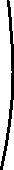 *Calendar is subject to change. Families will be notified in a timely manner if changes do happen.July 20th-August 4thClosedTeacher Break August 7th – August 9th, 2023ClosedTeacher Training DaysAugust 10th, 2023*Five Day Students can choose a date to attend Playdates.T/TH Playdate(New Family Orientation & Meet Your Teacher)9:00am-10:30amAugust 11th, 2023*Five Day Students can choose a date to attend Playdates.M/W/F Playdate(New Family Orientation & Meet Your Teacher)9:00 am -10:30 amAugust 14th, 2023First Day of SchoolSeptember 1st & 4th, 2023Closed  Labor Day HolidayOctober 6th, 2023Closed Parent Teacher Phone ConferencesOctober 9th – 13th, 2023Closed  Fall BreakNovember 10th, 2023OPEN Veterans DayNovember 20rd – 24th, 2023Closed  Thanksgiving Holiday BreakDecember 10th, 2023Sunday Christmas Program @ 10:30 amDecember 15th, 2023Last Day of Fall Semester Half Day Dismissal at 11:30 amDecember 15th – January 3rd, 2024Closed  Christmas BreakJanuary 4th, 2024First Day Back to SchoolJanuary 15th, 2024Closed  MLK DayFebruary 19th, 2024Closed  President’s DayMarch 8th, 2024Closed  Parent Teacher ConferencesMarch 11th – 15th, 2024Closed  Spring BreakMarch 29th &  April 1st , 2024Closed Easter HolidayMay 17th, 2024Noon Dismissal (Last Day of School)June 3rd, 2024First Day of Summer ProgramJune 19, 2024Closed  Juneteenth  HolidayJuly 4 & 5, 2024Closed  4th of July Holiday July 18th, 2024Last Day of Summer ProgramJuly 19th- August 2nd    ClosedTeacher Vacation & In Service